Публичный отчет МБОУ Сусатская СОШ за 2020 -2021 учебный годОбщие сведения о школе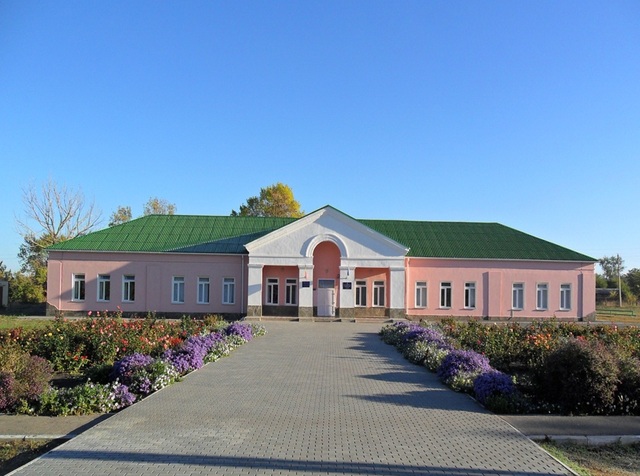 Полное наименование образовательного учреждения в соответствии с Уставом:Муниципальное бюджетное образовательное учреждение «Сусатская средняя общеобразовательная школа»Юридический адрес:346651 Ростовская область, Семикаракорcкий район, х. Сусат, ул. Гагарина, д. 28/1Фактический адрес:346651 Ростовская область, Семикаракорcкий район, х. Сусат, ул. Гагарина, д. 28/1Телефоны: (86356) 2 – 91 – 46; 2 – 92 - 09Адрес электронной почты: susat-shkola@yandex.ruДиректор образовательного учреждения: Карташова Ирина БорисовнаЗаместители директора по направлениям:Бояринцева Оксана Александровна – заместитель директора по УВР;Мовсисян Тамара Эдвардовна – заместитель директора по ВР.МБОУ Сусатская СОШ   (далее – Школа) расположена в Семикаракорском районе, в 12 км., от районного центра. Большинство семей обучающихся проживают в частных домах, в школе обучаются дети из 2 населённых пунктов, для которых организован подвоз на школьном автобусе. Школа – второй дом. Мы стараемся, чтобы наш дом был привлекательным, уютным, где были бы созданы все условия для получения достойного образования и воспитания обучающихся в духе требований современной жизни. Основной целью нашей деятельности является создание образовательного пространства, стимулирующего высокое качество обучения и развитие потенциальных возможностей обучающихся.Основным видом деятельности Школы является реализация общеобразовательных программ дошкольного, начального общего, основного общего и среднего общего образования. Также Школа реализует образовательные программы дополнительного образования детей.Структура управления ОУ, его органов самоуправленияВ своей работе школа руководствуется Законом РФ «Об образовании», Конвенцией о правах ребенка, Уставом школы, методическими письмами и рекомендациями Отдела  образования  Администрации Семикаракорского района А также, локальными актами и внутренними приказами, в которых определен круг регулируемых вопросов о правах и обязанностях участников образовательного процесса. Школа обеспечивает общедоступность и бесплатность дошкольного, начального общего, основного общего и среднего (полного) общего образования, индивидуальное обучение на дому обучающимся, имеющим медицинские заключения. Охвачено горячим питанием за счет федеральных средств  86 обучающихся начальной школы, 49 обучающихся 5-11 классов за счет  средств областного бюджета из малообеспеченных и многодетных семей.Управление Школой осуществляется на основе принципов демократии, гласности, государственно-общественного характера управления и строится на сочетании принципов единоначалия и самоуправления.Режим работы школыКонтингент обучающихсяИнформация о контингенте обучающихся и наполняемости классовАнализ количества обучающихся за последние годы показывает примерно одинаковый численный состав обучающихся в течение последних лет в пределах 150человек.Основной причиной выбытия детей  из ОУ является  смена ОУ.Статистика движения обучающихся с 2018 по 2021 учебном году.Средняя наполняемость классов в школе  остается стабильной. В 2020 – 2021 учебном году школа работала по теме: «Совершенствование качества образования, обновление содержания и педагогических технологий в условиях работы по ФГОС»Цели: повышение качества образования через непрерывное развитие учительского потенциала, повышение уровня профессионального мастерства и профессиональной компетентности педагогов для успешной реализации ФГОС второго поколения и воспитания личности, подготовленной к жизни в высокотехнологичном, конкурентном мире, освоение педагогами инновационных технологий обучения.Задачи:Совершенствовать условия для реализации ФГОС начального образования (НОО- обновленное содержание) и ФГОС основного общего образования (ООО – обновленное содержание), совершенствовать качество обученности выпускников на ступени среднего общего образования (СОО).Создавать условия (организационно-управленческие, методические, педагогические) для обновления основных образовательных программ НОО, ООО и СОО образовательного учреждения, включающих три группы требований, в соответствии с Федеральным государственным стандартом нового поколения.Совершенствовать методический уровень педагогов в овладении новыми педагогическими технологиями .Активизировать работу по выявлению и обобщению, распространению передового педагогического опыта творчески работающих педагогов.Совершенствовать систему мониторинга и диагностики успешности образования, уровня профессиональной компетентности и методической подготовки педагогов.Обеспечивать методическое сопровождение работы с молодыми и вновь принятыми специалистами.Создавать условия для самореализации учащихся в образовательной деятельности и развития ключевых компетенций учащихся.Развивать и совершенствовать систему работы с детьми, имеющими повышенные интеллектуальные способности.Развивать ключевые компетенции учащихся на основе использования современных педагогических технологий и методов активного обучения.Решением этих задач занимался педагогический коллектив школы в количестве 22 человек. Из них: - высшее образование имеют  18 чел (82 %);- среднее – специальное имеют 4 человека  (18%)Стаж учителей: до 5 лет – от 5 до 10 лет - 10 лет и более – 1 чел. (14 %);20 лет и более – 13 чел. (86%).Квалификационная категория педагогических работников:высшая – 3 чел (14 %); 1 категория –7 чел. (32 %); соответствие занимаемой должности – 10 чел. (45 %);молодые специалисты - 2 (9%)Педагогический коллектив школы стремится к тому, чтобы в процессе обучения  в наибольшей степени были реализованы способности, возможности, потребности  и интересы каждого обучающегося, чтобы каждый ученик смог осуществить  осознанный выбор индивидуальной образовательной и профессиональной траектории.В школе традиционно ведётся образование по трем уровням: 1 уровень (1-4 кл.), 2 уровень (5-9кл.), 3 уровень (10-11 кл). На всех уровнях обучения шла реализация государственных программ в соответствии с  программами и требованиями стандартов обязательного минимума.Содержание основного общего образования в школе определяется образовательной программой, разработанной и реализуемой самостоятельно на основе государственных образовательных стандартов. В 2020-2021 учебном году школа продолжила работу по реализации ФГОС НОО, ФГОС ООО, ФГОС СОО. Результаты методической работыВажнейшим средством повышения педагогического мастерства учителей связующим в единое целое свою систему работы школы является хорошо организованная методическая работа. Роль методической работы значительно возрастает в современных условиях в связи необходимостью рационально и определенно использовать новые методики, приемы и формы обучения, постоянно накапливающийся опыт по решению образовательных и воспитательных проблем. Учитывая уровень учебно-воспитательного процесса, сложившиеся традиции, запросы и потребности учителей, состояние учебно-материальной базы, а также особенностей состава учащихся, была выбрана следующая проблема, над которой работает педагогический коллектив школы: «Повышение качества знаний в системе мониторинга образовательного процесса».Цель: непрерывное совершенствование уровня педагогического мастерства учителя, его эрудиции, профессиональных ценностей, компетентности в области учебного предмета и методики его преподавания; освоение новых технологий, направленных на обеспечение самоопределения, самовыражения и самореализации обучающихся.Задачи:1. Развитие культурно-образовательной среды в школе, открытой всем субъектам педагогической деятельности, направленной на обеспечение высокого уровня образовательного процесса.2. Обеспечение роста профессиональной компетентности педагогов школы в ходе работы учителей по темам самообразования с целью ориентации на развитие способностей и возможностей каждого ученика, на раскрытие их личностного, интеллектуального, творческого потенциала.3. Расширение сферы использования информационных технологий, создание условий для раннего раскрытия интересов и склонностей учащихся к научно-исследовательской деятельности, для усвоения школьниками исследовательских, проектировочных и экспериментальных умений.4.Создание нормативно-правовой базы обеспечения введения ФГОС.Методическая работа – это целостная, основанная на достижениях науки, педагогического опыта и на конкретном анализе учебно-воспитательного процесса система взаимосвязанных мер, действий и мероприятий, направленных на всестороннее повышение квалификации и профессионального мастерства каждого учителя.Методическая работа в 2020-2021 уч. году была направлена на выполнение поставленных задач и их реализацию через образовательную программу школы и учебно-воспитательный процесс.В планирование методической работы школы и методических объединений старались отобрать тот комплекс мероприятий, который позволил бы системно и эффективно решить проблемы и задачи, стоящие перед школой.Для учителей школы стали традиционными отработанные формы методической работы, которые позволяют решать проблемы и задачи, стоящие перед школой:педсовет,методсовет;доклады,выступления;мастер-классы;семинары;обсуждениепроблем;самообразование,самоотчеты;наставничество;предметныенедели;методическиеконсультации;совещанияпридиректоре.Поставленныезадачивыполненывполномобъеме,чемуспособствовали:спланированнаядеятельностьадминистрациишколыпосозданиюусловийдляучастниковобразовательного процесса;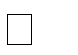 анализвыполненияпринятыхуправленческихрешений,обеспечивающийкачестворезультативности обученностиучащихся;выявлениепричинно-следственныхсвязейотдельныхпедагогическихявленийисоответствующаякоррекция деятельности.Научно–методическаяработашколыстроиласьнаосновеплана.Припланированииметодической работы школы педагогический коллектив стремился отобрать те формы, которыереальноспособствовали реализации программы развитияшколы.РаботаметодическихобъединенийЦель анализа: выявление результативности выполнения целей и задач, возложенных на методические объединения (МО).Одной из основных задач, сформулированных в результате анализа работы МО школы, в 2020 - 2021 учебном году была поставлена задача совершенствования педагогического мастерства учителей, их компетентности и широты знаний в области преподаваемых дисциплин, повышение качества проведения учебных занятий на основе внедрения новых педагогических технологий, создание в школе благоприятных условий для умственного и физического развития каждого ученика. Над этой задачей работали методические объединения учителей:МО учителей начальных классов – руководитель Авилова Т.И. Т. А. (первая квалификационная категория);МО учителей естественно-математического цикла	– руководитель Санча В.М. (соответствие занимаемой должности);МО классных руководителей – руководитель Егорова И..И.  (высшая квалификационная категория).МО учителей гуманитарного цикла	– руководитель Богданова Л.А. (перваяквалификационная категория);МО естественно – научного цикла – руководитель Балкова Е.А. (высшая квалификационная категория);МО эстетического цикла – руководитель Ковалева В.В. (первая квалификационная категория) Высшей формой коллективной методической работы является педагогический совет. Тематические педсоветы в 2020-2021уч. году: «Качество образования как основной показатель работы образовательной организации»«Безопасная среда как одно из условий успешности обучения»«Эффективные способы использования здоровьесберегающих технологий на уроках в рамках реализации образовательных стандартов»Особое внимание в работе МО и администрации школы уделялось совершенствованию форм и методов организации урока. В 2020-2021 уч. году :1)      на педсовете рассматривались такие вопросы как: - «Оценивание знаний учащихся: теория, психология, практика»; - «Воспитание личности школьника – важнейшее условие оптимизации учебного процесса»; В целом за год учителями  было дано всего 5 открытых уроков, по плану их должно быть 22. Недостатком проведения методической работы является нежелание проводить открытые уроки, плохая организация взаимопосещения учителями уроков своих коллег не только открытых, но и в рабочем порядке, но учителя посещали открытые уроки учителей Семикаракорского района (во время выездов на семинары). Важным направлением работы МО и администрации является постоянное совершенствование педагогического мастерства учительских кадров через курсовую систему повышения квалификации. АттестацияпедагогическихработниковВ течение учебного года велась работа по аттестации педагогических кадров. С учителями, аттестующимися на высшую, первую категории, соответствие занимаемой должности, проводились совещания, индивидуальные консультации по вопросам прохождения процедуры аттестации, ознакомления с нормативно-правовыми документами, подготовке к тестированию.Результатыаттестациипедагогическихируководящихработников:С целью создания условий для непрерывного образования педагогам была предоставлена возможность свободного выбора форм и содержания обучения; через работу МО выявлялись затруднения по реализации требований ФГОС; было организовано методическое сопровождение работы по повышению профессионального уровня педагогов через, семинары, участие в научно- практических конференциях, конкурсах профессионального мастерства, созданы условия для развития сетевого взаимодействия и информационно-коммуникационной компетентности. Выросло число педагогов, систематически использующих графические и мультимедийные возможности компьютера, компьютерной телекоммуникации. Осуществлялась преемственность технологий по уровням обучения. В течение учебного года учителя имели возможность поделиться опытом, продемонстрировать профессионализм. Педагоги школы активно участвуют в работе педагогических форумов, вебинаров. Анализ всей методической работы в целом позволяет сделать вывод: план методической работы школы выполнен. Очевидна положительная динамика роста методического и профессионального мастерства учителей, о чем свидетельствуют следующие факты:возросла 	активность	учителей	в	желании	поделиться педагогическими	и методическими находками;каждый учитель прорабатывает для себя методику применения в практике преподавания новых педагогических технологий;учителя совершенствуют навык самоанализа урока; пополняются методические копилки учителей;Методическая тема школы и вытекающие из нее темы МО соответствуют основным задачам, стоящим перед школой. Все учителя школы объединены в предметные МО, то есть, вовлечены в методическую систему школы. Тематика заседаний МО и педагогических советов отражает основные проблемные вопросы, которые стремится решать педагогический коллектив школы. Повысился профессиональный уровень учительского коллектива, в ходе предметных недель учителя проявили высокие организаторские способности, разнообразные формы их проведения вызвали повышенный интерес у учащихся. Вместе с тем нужно и следует отметить и  недостатки в методической работе:не найдена такая форма организации, которая обеспечила бы не только усвоение учебного материала всеми учащимися на самом уроке, но и их самостоятельную познавательную деятельность, способствующую умственному развитию. на уроках не все учителя создают такие учебные ситуации и используют такие формы и методы (задания для самостоятельной познавательной деятельности творческого характера, заданий, связанных с жизнью, подбор наглядных пособий и др.), которые обеспечили бы эффективную познавательную деятельность всех учащихся в меру их способностей и подготовленности.недостаток связан с необходимостью комплексного применения различных средств обучения, в том числе и технических, направленных на повышение темпа урока и экономию времени для освоения нового учебного материала и способов его изучения, а также применение приобретенных знаний, умений и навыков.все еще малоэффективной остается работа педагогического коллектива по формированию мотивов учения, возбуждения познавательного интереса учащихся по теме, повышения их эмоционального настроения и обеспечения единства обучения, воспитания и развития.недостаточно высок уровень самоанализа у учителей и самоконтроля у учащихся. Слабо налажена система взаимопосещений внутри МО.Исходя из вышеизложенного основными задачами методической работы на новый учебный год являются:в процессе преподавания шире использовать возможности интерактивных, коллективных, творческих, технических способов обучения;организовать целенаправленную работу с учащимися над развитием творческих способностей не только во внеурочное время, но и в учебное;отслеживать работу по накоплению и обобщению педагогического опыта;в работе МО по повышению профессионального мастерства обратить внимание на следующие умения: технология подготовки урока и его самоанализ, самоконтроль своей деятельности, применение новых технологий и их элементов. Расширить сеть учителей, применяющих элементы тестовой технологии;спланировать цикл открытых уроков по МО с учетом реальных возможностей по особо западающим вопросам и более тщательно продумать организацию взаимопосещения уроков;организовать рейтинговый опрос учащихся об уровне проведения различных мероприятий во время предметных недель.Оценка качества подготовки обучающихсяВ течение года в школе проводился педагогический мониторинг по отслеживанию и анализу качества обучения и образования по уровням обучения, анализ уровня итоговой аттестации по предметам с целью выявления недостатков в работе педагогического коллектива по обучению учащихся, их причин и их устранению.В2020-2021учебном годупредметомоценкибылиследующиепоказатели:качествообразовательныхрезультатов(уровеньусвоенияобразовательныхпрограмм,уровеньсформированностимотивациикучебнойдеятельности);качествоусловийобразовательногопроцесса(эффективностьиспользованияматериально-техническихресурсов,оценкакадровогопотенциалаучрежденияиэффективностидеятельности педагогов);качество образовательного процесса (комфортность образовательного процесса,адаптированностьобразовательнойпрограммыобразовательнымпотребностямобучающихся,степеньоткрытости образования, доступность образования).Внутришкольнаясистемаоценкикачестваосуществляласьпосредствомследующихпроцедурконтроля и экспертной оценки качества образования:мониторингаобразовательныхдостиженийобучающихсянаразныхступеняхобучения(контрольныеи тестовыеработы);результатовгосударственнойитоговойаттестации(ОГЭ,ЕГЭ);результатовучастияшкольниковвпредметныхолимпиадах,конкурсах,соревнованиях;результатовпсихофизическогоразвитияобучающихся;результатовпоступлениявдругиеучебныеучреждениянабюджетнойиплатнойосновах;анализатворческихдостиженийшкольников;результатоваттестациипедагогическихируководящихработников;системы внутришкольного контроля.Мониторинг осуществлялся через посещение уроков (в течение года по плану работы школы), административные контрольные работы (по итогам полугодия, года), олимпиады (в течение года), сравнительный анализ итогов четверти, года с результатами прошлых лет, отчеты учителей по итогам четверти, года. Итоги годовой промежуточной аттестации за 2020 – 2021 учебный годКоличественный анализ:Качественный анализ:Анализадминистративныхработ,проведенныхзагод,позволяетувидетьдинамикуобщей успеваемости и качества знаний по классам, параллелям и предметам во всей школе. Эта работаодновременнопомогаетсвоевременнорешитьпроблемы,возникающиевпроцессеобучения:внутришкольныйконтроль,предусматривающийпосещениеуроков,проверкуведениядокументацииучителямииобучающимися,созданиепсихологическогоисоциальногопортретаклассов, индивидуальные встречи с родителями;проведение индивидуальных встреч с родителями по результатам административных работ, успеваемости за четверть; проведение индивидуальных педагогических консультаций педагогов-предметников по коррекции поведения и успеваемости обучающихся;проведение в течение учебного года предметных недель, предполагающих углубление знаний по предмету, развитие познавательного интереса к научной области, реализацию творческого потенциала обучающихся;систематическое повышение квалификации педагогами школы;обмен опытом между педагогами школы; участие учителей-предметников в работе школьных и городских МО; участие педагогов в конкурсах и конференциях различного уровня с целью обмена опытом и повышения квалификации; развитие творческого и научного потенциала учителя.Выводы:В 2021-2022 учебном году следует уделять больше внимания работе с обучающимися,имеющими слабую мотивацию к учебе. Для этого планируется составить план мероприятий, вкоторыйвойдут следующиенаправления:система подготовки к ОГЭ;повышение квалификации учителей-предметников; индивидуальная работа со слабо мотивированными обучающимися;работа с родителями.Рекомендации: При составлении рабочих программ на следующий учебный год необходимо учесть полученные результаты, определить возможности для   сопровождения обучающихся, испытывающих трудности в обучении, и возможности поддержки способных обучающихся. Педагогам для повышения уровня преподавания   предметов, сохранению и повышению качества знаний обучающихся, при подготовке   использовать эффективные приемы и методы преподавания, инновационные (в том числе информационные) технологии, систематически вести работу по повторению и обобщениюизученного материала, дифференцировать задания на всех этапах урока, в системе планировать индивидуальную работу с обучающимися.Предложения:Администрации школы:1. Усилить контроль за качеством преподавания русского языка, литературного чтения, математики в 2-8, 10 классах; 3. Усилить контроль за качеством подготовки обучающихся к годовой промежуточной аттестации. 4. Повысить ответственность учителей-предметников за качество преподаваемых предметов  Учителям – предметникам:1. Осуществлять свою деятельность на высоком профессиональном уровне, обеспечивать в полном объеме реализацию преподаваемых учебных предмета, курса, дисциплины (модуля) в соответствии с утвержденной рабочей программой.2. Развивать у учащихся познавательную активность, самостоятельность, инициативу, творческие способности.3. Применять педагогически обоснованные формы и методы обучения, обеспечивающие высокое качество образования.Внеурочная деятельность.В современном мире все глубже осознается значение образования как сферы культурнойжизни,вкоторойнетолькосохраняютсяивоспроизводятсякультурныеидеалыиценности,ноизакладываютсяосновыбудущего,формируютсятезначимыенавыки,которыепомогаютмолодомупоколению быстрои эффективнорешать стоящиеперед нимзадачи.В ряду новых явлений отечественной сферы образования, одним из наиболее значимых сполнымоснованиемможносчитатьдополнительноеобразованиедетей.Сегоднядополнительное образование детей по праву рассматривается как важнейшая составляющаяобразовательногопространства,сложившегосявсовременномроссийскомобществе,основное предназначениекоторого–удовлетворятьпостоянноизменяющиесяиндивидуальныесоциокультурныеиобразовательныепотребностидетей.Крометого,скаждымгодомнеуклонновозрастает роль дополнительного образования в обеспечении занятости детей и подростков,организации их социально значимого досуга, профилактике правонарушений, наркомании идругихасоциальныхпроявленийсрединесовершеннолетних.Этоподтверждаетвостребованностьтакойформы образования вобществе.Внеурочная деятельность - это проявляемая вне уроков активность детей, обусловленнаяихинтересамиипотребностями,направленнаянапознаниеипреобразованиесебяиокружающейдействительности,играющаяважнуюрольвразвитииобучающихсяиформированииученического коллектива.В связи с введением новых Федеральных образовательных стандартов для начальной иосновнойшколысущественноизменилосьпонятиевнеурочнойдеятельности.Теперьоновключаетвсебялюбойвиддеятельности,которымзанимаетсяребенокпослеуроков.Ивместесэтим внеурочная деятельность является продолжением деятельности на уроках. Федеральныйгосударственный образовательный стандарт основного общего образования предусматриваетединство урочной и внеурочной деятельности. Внеурочная деятельность является одним изспособовреализации(нарядусучебнымпланом)образовательнымучреждениемосновнойобразовательной программы начального общего и основного общего образования. Основнымивидамивнеурочнойдеятельностивнашейшколеявляются:познавательная,социальная,спортивно-оздоровительная,творческая,трудоваядеятельность.Модельорганизациивнеурочнойдеятельностишколысостоитиз5основныхнаправленийдеятельности:духовно-нравственное;социальное;общеинтеллектуальное;общекультурное;спортивно-оздоровительное.Вцеляхсохранениядуховногоиисторическогонаследияказачества,воспитанияуважениякотечественнойисторииисимволамгосударства,культурнымценностямитрадициямРостовской области,атакжемежнациональногообщения,вшколеведѐтсяработапоразвитиюсистемыказачьегообразования.Условиядляобучающихся,находящихсянаиндивидуальном обучениипо состояниюздоровьяВ соответствии с пунктом 6 статьи 41 Федерального закона от 29.12.2012 № 273-ФЗ «Обобразовании в Российской Федерации» на основании представленных медицинских справок,заявлений родителей и приказов директора на индивидуальном обучении в 2020-2021 учебномгодунаходились 4 человека.Обучение по медицинским показаниям по основным общеобразовательным программамначального общего, основного общего образования, на дому былоорганизовано в соответствии с нормативными документами. Для всех обучающихся составленучебныйплан индивидуальногообучения и расписаниезанятий.Все учителя имеют календарно - тематическое планирование по каждому предметуучебногоплана.Класснымируководителямизаведеныжурналыиндивидуальныхзанятий.Занятия проводились согласно утвержденному расписанию и в соответствии с тематическимпланированием,своевременноиправильновносилисьзаписивжурналзанятий.Всеобучающиеся, находившиеся на индивидуальном обучении, по желанию и согласию родителей(законныхпредставителей)моглипосещатьдополнительнозанятиясклассом,программыначального общего, основного общего реализованы в полномобъеме.Наряду страдиционнымиурокамиприпосещениидетейнадомуприменялисьидистанционныетехнологии:перепискапоэлектроннойпочте,общениепосистемеSkype,использованиевозможностейшкольногосайтадистанционногообученияидругихобразовательныхресурсов и технологий сети Интернет.РезультатыГосударственнойитоговойаттестацииГосударственнаяитоговаяаттестациявыпускников9-х,11-хклассовв2020-2021учебномгодупроводиласьнаосновенормативно-правовойбазы,вкоторуювошлидокументыирекомендациифедерального,регионального,муниципальногоуровняилокальныеактыучреждения.В школебыла организована разъяснительная работа среди учителей, обучающихся и их родителей(законных представителей) по ознакомлению с порядком окончания учебного года, порядком проведениягосударственнойитоговойаттестациипообразовательнымпрограммамосновногообщегои среднего общего образования. Заместителем директора Бояринцевой О.А., отвечающей за проведение государственной итоговой аттестации, были обучены организаторы пунктовпроведенияэкзаменовиобщественные наблюдатели.В соответствиис планоморганизацииипроведениягосударственнойитоговойаттестациипообразовательнымпрограммам основного общего и среднего общего образования были проведены совещанияпри директоре, заседания методического и педагогического советов по вопросам обеспечениякачестваитоговойаттестации,информационно-просветительскойработысредиобучающихся,учителей и родителей. Учителями всех методических объединений школыбыли изучены нормативные документы, регламентирующие вопросы ГИА, составлены планыпоподготовкексдачеэкзаменоввформеи поматериаламЕГЭ иОГЭ.Проведеныпробныеэкзаменыпорусскомуязыку,математике, обществознанию, физике, биологии, географии,вформатеЕГЭи ОГЭврежимереального времени.Заместителем директора Бояринцевой О.А.. проверены классные журналы на предмет объективности выставления оценок. Проверка показала, что на конец года теоретическая ипрактическая части программы выполнены полностью в соответствии с учебным планомшколы.Оформлен информационный стенд «Государственная итоговая аттестация». На сайтешколыимеетсяспециальныйраздел«ГИА»,гдеразмещеныактуальныессылки,нормативныедокументы, графики проведения дополнительных занятий по подготовке к ГИА и расписаниепробныхэкзаменов.15апреля2021г.всоответствииснормативнымидокументамибылопроведеноитоговое сочинение в 11 классе как условие допуска к государственной итоговой аттестациипо темам, предложенным Министерством образования и науки РФ. Все учащиеся получилидопускк ЕГЭ.К итоговой аттестации были допущены 3 обучающихся 11-х классов.Государственнаяитоговаяаттестацииобучающихся11-хклассовпроводиласьвсоответствии сособенностями, утвержденными Постановлением Правительства РоссийскойФедерации от 26 февраля 2021 года № 256 «Об особенностях проведения государственнойитоговой аттестации по образовательным программам основного общего и среднего общегообразования в 2021 году» иприказом Министерства просвещения Российской Федерации иФедеральнойслужбыпонадзорувсфереобразованияинаукиот16марта2021года№105/307 «Обособенностяхпроведениягосударственнойитоговойаттестациипо образовательнымпрограммам среднегообщегообразования в2021 году».Порезультатамитоговойаттестации2обучающихсяшколыполучилиаттестат о среднем общем образовании, что составило 66,6 % от общего числа выпускников.Выборпредметоввыпускникамив2021годуСведенияобитоговойаттестациивыпускников11-хклассовТаблица12Сведенияобитоговойаттестациивыпускников9–хклассовВ 2020 – 2021 учебном году в 9 классе обучалось 24 человека.10февраля2021г.всоответствииснормативнымидокументамибылопроведеноитоговое собеседование по русскому языку в 9 классе как условие допуска к государственнойитоговой аттестации по программам основного общего образования. Все учащиеся успешнопрошлииспытаниеиполучилидопуск к ОГЭ.Китоговойаттестациибылидопущены24обучающихся9-гокласса.Государственнаяитоговаяаттестацииобучающихся9-хклассовпроводиласьвсоответствии сособенностями, утвержденными Постановлением Правительства РоссийскойФедерации от 26 февраля 2021 года № 256 «Об особенностях проведения государственнойитоговой аттестации по образовательным программам основного общего и среднего общегообразования в 2021 году» иприказом Министерства просвещения Российской Федерации иФедеральнойслужбыпонадзорувсфереобразованияинаукиот16марта2021года№104/306 «Обособенностяхпроведениягосударственнойитоговойаттестациипо образовательнымпрограммамосновного общего образования в2021году».В2021годувыпускникисдавали  следующиепредметы:Следует отметить, что  100% успеваемость по математике и русскому языку  была достигнута в результате пересдачи экзаменов в резервные сроки, т.е.  не все выпускники сдали экзамены в основной период сдачи ОГЭ.Сведенияобитоговойаттестациивыпускников9-хклассовДинамика качества успеваемости по итогам года и на экзаменепо русскому языку и математикеКачество знаний по русскому на экзамене на 21 % выше соответствующих показателей за год, а по  математике ниже на 411 %.Сравнительный анализ результатов государственной итоговой аттестации обучающихся 9 класса за три  учебных годаИз данных диаграммы следует сделать вывод, что качество обученности при сдаче   государственной итоговой аттестации по математике резко снизилось (на 23 % по сравнению с прошлым голом, и 25% с позапрошлым) в сравнении с прошлыми годами обучения, а по русскому языку повысились на 2%.В2021–2022учебномгодуадминистрациииМО школынеобходимо:−продолжить работу с педагогами по подготовке обучающихся к ГИА,выполнениюучебных программ;−уделить больше внимания проведению в течение года тренировочных работ, в томчислевформатеЕГЭиОГЭврежимереальноговремениповсемпредметамсцельюкорректировкизнанийобучающихся,ликвидациипробелов,объективнойоценкисобственных знанийобучающимися;−усилитьсвязьсродителямиучеников9и11классовсцельювыработкииндивидуальногообразовательногомаршрута,оказанияпсихологической,моральнойиинтеллектуальнойпомощиобучающимсяпривыбореэкзаменов,подготовкекгосударственнойитоговой аттестации;−использоватьвозможностииндивидуальныхконсультацийобучающихся и групповых занятий.Достижения обучающихся во Всероссийской олимпиаде школьниковСразвитиемобщества,совершенствованиемнаучно-техническогопрогрессаиповышением требований к уровню знаний выпускников школы, все чаще возникают вопросыокачествеобразованияиегопрактическойнаправленности.Всовременныхусловияхотечественногообразования,предлагающегоученикумногообразиетехнологий,формиметодовобучения,чрезвычайноважнуюрольиграетсовершенствованиеиактивизацияинтеллектуально-познавательной и проектно-исследовательской деятельности школьников.Развитие интеллектуальных способностей учащихся в складывающейся системе школьногообразованиярассматриваетсясегоднякакнеобходимоеусловиеповышениякачествамодернизации образования. Неотъемлемой частью образовательного процесса, без овладениякоторой невозможно повысить его качество, становятся предметные олимпиады школьников.Являясьсоревнованиемпообщеобразовательнымпредметам,олимпиадыспособствуютуглублениюирасширениюзнанийучащихсяпоизучаемымдисциплинам,повышениюуровняучебной мотивации учащихся. В соответствии с Федеральным Законом «Об образовании вРоссийскойФедерации»цельюпроведенияпредметныхолимпиадшкольниковявляетсявыявлениеиразвитиеуобучающихсяинтеллектуальныхитворческихспособностей,способностейкзанятиямфизическойкультуройиспортом,интересакнаучной(научно-исследовательской)	деятельности,	творческой	деятельности,физкультурно-спортивнойдеятельности,пропаганданаучныхзнаний,творческихиспортивныхдостижений.Участие в предметной олимпиаде – это итог работы педагогического коллектива содаренными детьми не только на уроках, но и во внеурочной деятельности (факультативах,кружках и т.д.). Обучающиеся должны показать знания, полученные не только в рамкахшкольнойпрограммы.Основными целямиизадачамиолимпиадыявляются:созданиенеобходимыхусловийдлявыявленияиразвитияуучащихсятворческихспособностейиинтересакнаучно-исследовательскойдеятельности;созданиенеобходимыхусловийдляподдержкиодаренныхдетей;активизацияработыфакультативов,элективныхкурсовидругихформвнекласснойи внешкольной работыс учащимися;оказаниепомощистаршеклассникамвпрофессиональномсамоопределенииКоличествоучастниковВСОШИтогиучастияобучающихсявоВСОШАнализрезультатовобразовательнойорганизациипоподготовкеобучающихсякпредметнымолимпиадампозволилопределитьосновныеподходык даннойработе:важно сформировать у учащихся позитивную мотивационную стратегию, чтобы они самизахотелиготовиться иучаствовать волимпиаде;дляуспешностиучастияшкольниковволимпиаде,созданиядлянихситуацииуверенностиикомфортности,возможностиреализациисвоегопотенциаласледуетвестиподготовку позаданиямвысокогоуровня сложности;в процессе подготовки необходимо создание ситуаций максимальной самостоятельности –предоставление учащимся возможности самостоятельного решения заданий. Самые прочныезнанияэтоте,которыеученикдобываетсобственнымиусилиями,впроцессеработысисточникамипри решении различныхзаданий;индивидуальнаяпрограммаподготовкиколимпиадедлякаждогоученикадолжнасочетатьсяс командными формами работы. Одновременно с выявлением мотивированных школьников,интересующихся учебным предметом, необходимо работать над созданием группы, командыучащихся,готовящихсяколимпиадам.Команднаяработапозволяетреализоватьвзаимопомощь, передачу опыта участия в олимпиадах, психологическую подготовку новыхучастников. Это позволяет также уменьшить нагрузку на учителя, так как часть работы поподготовкемладшихмогутвзятьнасебястаршие,а,обучаядругих,онибудутсовершенствоватьи свои знания;главное внимание при подготовке к олимпиаде необходимо уделить совершенствованию иразвитиюудетейисследовательскихиэкспериментальныхнавыков,уменийприменятьзнаниявнестандартнойситуации,самостоятельномоделироватьсвоюпоисковуюдеятельностьприрешенииэкспериментально-исследовательскихзадач;важно проводить анализ результатов прошедших олимпиад совместно со школьниками, что позволяет определить проблемы, трудности и недостатки, выявить находки, не учтенные в предыдущей деятельности. Этот подход обязателен и для учителя, так как он положительно влияет на качество организации подготовительных работ к олимпиаде, и для учащихся, так как способствует повышению прочности знаний и умений, развивает умение анализировать не только успехи, но и недостатки;важно, чтобы результат олимпиады, даже не очень высокий, воспринимался каждым участником как очередная победа, пусть не в сравнении с другими участниками, но в сравнении с самим собой.Необходимым этапом в подготовке школьников к олимпиадам является проведение диагностического контроля знаний учащихся, определение наиболее «сильных» и наиболее  «слабых» сторон. Диагностирование помогает дальнейшему подбору заданий с учетом подготовленности учащихся и ориентации на задания олимпиадного уровня.Анализ воспитательной работыВ 2020 – 2021 учебном году воспитательная работа школы осуществлялась в соответствии с целями и задачами школы на этот учебный год. Все мероприятия являлись звеньями в цепи процесса создания личностно-ориентированной образовательной и воспитательной среды. Эта работа была направлена на достижение воспитательных целей, на выполнение заявленных задач и на повышение эффективности учебно-воспитательного процесса в целом.Основными формами работы с детьми  были часы общения, праздники, экскурсии, викторины, интеллектуальные конкурсы различных уровней, соревнования, беседы, рейды и т.д.Система воспитательной работы школы проводилась следующим образом:1. Воспитание в процессе обучения.2. Внеурочная деятельность:-внеклассная работа-внешкольная работа-работа с родителями.Данные направления реализуются через традиционные школьные мероприятия. По сути традиции представляют собой исторически-культурное наследие, которое постоянно развивается с учетом современных реалий жизни.Такие традиции существуют и развиваются в школе.День знанийДень учителяОсенний балСамый лучший классДень материНовогодние праздникиКонкурсы к 23 февраляПраздники, посвященные женскому дню 8 МартаСмотр художественной самодеятельностиВыставки прикладного и художественного творчестваВахта памяти ко Дню ПобедыПоследний звонокВыпускные вечера и т.д.В 2018 – 2019 уч. году были проведены следующие общешкольные мероприятия:Визитная карточка к конкурсу «Самый лучший класс»Открытие и закрытие тематических недельВечер встречи выпускниковПоложительный результат: Активное участие учащихся в большинстве мероприятий, развитие творческих и организационных способностей. Особо надо отметить творческую помощь классных руководителей 1-4 классов.Проблемное поле: Низкая активность классных руководителей и родителей в среднем и старшем звене.Пути решения: Изменение планирования воспитательной работы с целью увеличения роли классных руководителей в организации мероприятий, повышения мотивации. Усилить совместную работу по привлечению родителей к школьной жизни.1. Гражданско-патриотическое направление:Проведение уроков и классных часов по гражданско-патриотическому и духовно-нравственному воспитанию учащихся («Уроки мужества», «Месячник ко Дню победы», посещение ветеранов и т.д.)Знакомство с историей и традициями народов России,  формирование духовности, милосердия, этнической толерантности, в рамках проекта 150 культур Дона.Взаимодействие семьи, школы и общества в развитии патриотизма, как стержневой духовной составляющей ценности личности выпускника школы.Проведение общешкольных праздников, в том числе православных.встречи с ветеранами ВОВ;организация и проведение месячника, посвященного Дню Защитника Отечества; организация и проведение месячника оборонно -массовой направленностиОрганизация и проведения митинга-праздника посвященного Дню Победы.В современном обществе все более актуальной становится проблема создания условий для успешного профессионального самоопределения. В сентябре 2020 года произведен, сбор информации об определении выпускников 2020 - 2021 года, предварительная диагностика учащихся 9-х классов.1.Исследование сферы профессиональных предпочтений (8, 9 и 11 классы) 2.Проведение кл. часов «Кем быть? Каким быть?» с учащимися 6,7 кл. 3.Исследование мотивационной сферы учащихся 9, 8 классы. 4.Исследование по профориентации учащихся 8, 9 классов. По результатам опросов можно отметить, что увеличилось количество учащихся 9-х классов, которые уже определились с выбором профессии; На базе школы в каникулярное время организована работа пришкольного лагеря «Сказка», в летне-каникулярное время организованна работа трудовой бригады, дети из малообеспеченных семей, отправились на отдых в летне-оздоровительные лагеря. 2. Духовно-нравственное направление:посещение театров, выставок, музеев выпуск тематических газет;работа школьного сайта, где отображается жизнь и деятельность нашей школы;участие в школьных и районных мероприятиях: - Акция «Помощь пожилому человеку» месячник оборонно-массовой и спортивной работы, - Вахта Памяти.организация выставок рисунков и поделок учащихся;проведение тематических классных часов по эстетике внешнего вида ученика, культуре поведения и речи;работа кружков художественно – прикладной направленности;участие в конкурсах, выставках детского творчества на уровне района и области;Проблемное поле: Недостаток согласованности в воспитании детей различных социальных институтов: семьи и школыПути решения: Создание атмосферы духовности во время занятий в целом. Классным руководителям сформировать пакет документов по проблеме духовно – нравственного воспитания (дневники наблюдений «группы риска», банк данных родительских ресурсов, методические материалы для проведения классных часов, родительских собраний), рекомендовать его к использованию в последующие годы в процессе воспитательной работы ). Каждому учителю определить свои эффективные методы и приёмы духовно – нравственного воспитания средствами своего предмета. Формировать в школьниках такие качества как: толерантность, взаимопонимание, патриотизм, гуманистическое мировоззрение, культуру общения.4. Здоровьесберегающее направление:работа спортивных секций;веселые старты по параллелям;проведение бесед с учениками по пропаганде ЗОЖ;проведение внутришкольных соревнований;участие в соревнованиях на уровне района;Конкурс рисунков в рамках месячника «Правильного питания»Профилактика наркомании: просмотр фильмовлекционно-предупредительная работа с правоохранительными органами по половозрастному и правовому воспитанию;антиалкогольная, антиникотиновая пропаганда, профилактика наркомании;работа педагога -психолога по предупреждению социально опасных ситуаций для подростка.проведение социально-психологического тестированияработа совета профилактики;беседы и утренники по правилам безопасности дорожного движения;работа с социально-неадаптированными подростками и их семьями.В школе накоплен интересный опыт проведения различных массовых физкультурно – оздоровительных мероприятий с обучающимися. В рамках спортивно – оздоровительного направления были проведены традиционные мероприятия: соревнования по волейболу, баскетболу. В целях распространения и пропаганду здорового образа жизни классными руководителями в течении 2018 – 2019 учебного года проведены часы общения на темы: «Мы выбираем жизнь», «Берегите здоровье», «Будь здоров», «Искусство быть здоровым», «Я выбираю спорт как альтернативы вредным привычкам», «Здоровый образ жизни – залог долголетия», «Забочусь о своем здоровье», «ВИЧ и нравственность», «Основы рационального питания», «Основы правильного питания»;Акции: - «Скажи здоровью – ДА!», «Мы выбираем здоровье!», «Жизнь без наркотиков» Положительный результат: Внедрение здоровьесберегающих технологий является одним из основных направлений в воспитательной работе нашей школы.Проблемное поле:  По статистике 2/3 выпускников выходят из стен школы с хроническими заболеваниями и отклонениями в физическом развитии.Пути решения: Внедрить активные формы и методы использования современных здоровьесберегающих технологий с учётом особенностей работы школы в рамках полного дня. Проводить регулярную экспресс-диагностику состояния учащихся и отслеживание основных параметров развития организма в динамике (начало - конец учебного года), что позволит сделать соответствующие выводы о влиянии здоровьесберегающих технологий на состояние здоровья учащихся.Для формирования «имиджа» школы, выхода учеников школы на более высокий уровень особое значение имеет участие в районных, областных конкурсах. Ребята, которые принимают участие в этих конкурсах, приобретают новые навыки и умения и получают возможность проявить свои таланты за пределами школы, что зачастую положительно сказывается на их дальнейшем творческом росте и позволяет выйти на более высокий уровень. В этом учебном году ученики школы приняли участие в следующих мероприятиях:Районный конкурс чтецовРайонная конкурс «Безопасное колесо».Районный конкурс по мини футболуРайонные спортивные соревнованияРайонные соревнования по пожарно-прикладному спорту»Областные военно-полевые соревнованияРайонный конкурс «Донские родники талантов»Районные конкурсы искусствРайонные конкурсы декоративно-прикладного творчестваРезультативность участия обучающихся в конкурсах, соревнованиях, смотрах и т.п. муниципального, регионального уровня4. Профилактика правонарушенийСогласно плану воспитательной работы,  в целях предупреждения и профилактики правонарушений и употребления ПАВ среди детей и подростков  на протяжении всего учебного года в школе велась работа   по выявлению несовершеннолетних, находящихся в социально-опасном положении, а также учащихся, не посещающих или систематически пропускающих по неуважительным причинам занятия:- составлялись списки;-  своевременно ставились такие дети на внутришкольный контроль;- велась работа по устранению причин, условий и обстоятельств, способствующих совершению правонарушений несовершеннолетними.Велось обследование  жилищно-бытовых условий учащихся, находящихся в социально-опасном положении 1 раз в четверть, составлялись акты;        Разработан совместный план с ПДН по профилактике правонарушений, включающий мероприятия по правовому воспитанию, профилактике вредных привычек, пропаганде здорового образа жизни.В школе осуществляется контроль   получения образования несовершеннолетними. Строгий учет пропущенных уроков.     Индивидуально - профилактическая работа с несовершеннолетними проводилась администрацией школы  с привлечением представителей правоохранительных органов при необходимости. План по  профилактике правонарушений реализован в полном объеме.   Классными руководителями проводится  работа в этом направлении  с учащимися и их родителями -  классные часы, беседы по профилактике правонарушений.    Администрацией школы, классными руководителями регулярно совершались плановые и неплановые рейды в неблагополучные семьи, совместно с инспектором ПДН.   Ежедневно заместитель директора по ВР занимался текущими вопросами организации воспитательной работы; профилактики безнадзорности, правонарушений.На конец учебного года в школе остаётся одна неблагополучная семьи, состоящая в областном банке семей– это семья Кобзевых (Кобзев Н.- 8 кл., Кобзев Р.- 6 кл., Кобзева В.- 5 кл.). Родительских прав за учебный год никто не лишен.В школах был организован единый день профилактики правонарушений и безнадзорности несовершеннолетних. Была предоставлена возможность откровенно поговорить с  школьным психологом. Положительный результат: Работе с трудными подростками в школе уделяется достойное внимание.Проблемное поле:1.Снижается ответственность родителей за воспитание детей.2.Низкий уровень образования родителей, материальные трудности в семьях.Возможные пути преодоления недостатков:1.Обеспечение социально-педагогического сопровождения детей, находящихся в социально-опасном положении.2.Полное выполнение совместного плана работы всех служб школы, КДН, ПДН и его реализация3.Классным руководителям усилить контроль  за  учащимися, склонных правонарушениям, за семьями находящимися в сложной жизненной ситуации.4.Пакет документов по работе с «трудными» детьми должен соответствовать законам и распоряжениям РФ.Дополнительное образованиеВ МБОУ Сусатская СОШ дополнительное образование реализуется по 6 направленностям: 1. Естественно – научная направленность: объединение по изучению природы  родного края «Юный эколог».2. Художественная направленность:Объединение «Юный художник»;Объединение «Маски»; Объединение «Фантазия»; 3. Физкультурно – спортивная направленность:Объединение  «Волейбол»;Объединение «Спортивные игры».4. Туристско – краеведческая направленность:Объединение «Моя малая родина»;  5. Техническая направленность:Объединение по конструированию и моделированию из декоративного материала  «ДПИ».6. Социально-педагогическая направленность:Объединение «ДЮП. Младшая группа»;Объединение по безопасности жизнедеятельность «ДЮП»;Объединение по безопасности жизнедеятельность «ЮИД» В МБОУ Сусатская СОШ 220 обучающихся, при мониторинге занятости обучающихся во внеурочное время по классам и школе в целом выяснилось, что в кружках и секциях школы занимаются 219 обучающихся, что составляет 99,6 % от общего количества (1 обучающийся – обучение на дому).В нашей школе много творчески одарённых детей. И каждый из них пробует свои силы в творческих конкурсах.Положительный результат: 1.  Стабильная занятость детей во внеурочное время.2.  Рост мастерства, творческой активности учащихся.Развитие самоуправления:Самоуправление в школе необходимый компонент современного воспитания. Оно способствует личностному росту школьников, развитию их ответственности и самостоятельности.Мониторинг развития ученического самоуправления показал:1. Через самоуправление решаются задачи:- развитие, сплочение ученического коллектива;- формирование культуры деловых отношений;- умение решать проблемы;- самораскрытие и самореализация личности;- равноправие в совместной деятельности;- формирование готовности участвовать в различных проектах.2. Учащиеся осуществляют:- дежурство в школе и в классах;- организацию благоустройства территории школы, у памятника в сквере школы;Принципами ученического самоуправления учащиеся считают:Добровольность, равноправность, законность, гласность.Приоритет человеческих ценностей.Коллегиальность принятия решения.Уважение к интересам, достоинству и мнению каждого члена самоуправления.Основные заповеди школьного самоуправления:Не делайте другим того, чего не желаете себе.Творить для других добро, если для этого у вас есть возможность.Будьте патриотами своей нации и своей страны. Защищайте Отчество.Будьте законопослушными, не допускайте нарушения правопорядка.Исходя из этого, можно увидеть, что работа Совета Старшеклассников должна быть серьёзной, многоплановой, должна затрагивать и охватывать все направления работы школы.Задачи, поставленные на 2020/2021 учебный год, в основном выполнены:Составлена новая Программа воспитания. Сформулированы конкретные задачи патриотического, гражданского, экологического и др. воспитания.Воспитательная работа ведется соразмерно специфике каждого ученического класса.Мероприятия проходят в соответствии с Программой воспитания. В программе воспитания запланирован модуль коллективные «Общешкольные дела» и план-сетка мероприятий по направлениям. Регулярно ведется мониторинг занятости обучающихся в спортивных секция и кружках, школьных и спортивных школ.В школе разработаны и утверждены новые локальные акты, регламентирующие воспитательную работу: Положение о классном руководстве, Положение о плане воспитательной работы классного руководителя, Положение об организации внеурочной деятельности, Положение о блоке дополнительного образования и др.С целью совершенствования воспитательного процесса в 2021/2022 учебном году запланировано:1. Продолжать совершенствовать систему партнёрства и сотрудничества с семьями обучающихся.2. Повышать эффективность работы педагогического коллектива по социализации школьника и патриотическому воспитанию через проектную деятельность.3. Повышать интерес классных руководителей к необходимости прохождения курсовой подготовки, участию в конференциях, обучающих семинарах, конкурсах по воспитательной работе.4. Пропагандировать посещение учреждений культуры5. Добиться 100% участия обучающихся в коллективных творческих делах.6. Расширять возможности использования медиапространства, совершенствовать систему работы онлайн.Считатьнаучно-методическуюиучебно-воспитательнуюработушколыза2020-2021учебныйгодудовлетворительной.Приоритетные задачи реализации программы развития образовательногоучрежденияна 2021-2022  учебный год:Оптимизация системы профессионального и личностного роста педагогических работниковкак необходимоеусловие современныхобразовательныхотношений.Оптимизацияструктурыисодержанияобразовательнойдеятельности,обеспечивающейдуховно-нравственноеразвитиеиподдержкуталантовудетей.Обеспечение повышения профессиональной компетентности педагогического коллектива,совершенствованиесистемы стимуловихтворческойдеятельности.Обеспечениефункционированиявнутришкольнойсистемыоценкикачестваобщегообразования (ВСОКО) на основе разработанной методологии и критериев оценки качестваобщегообразования вобщеобразовательных организациях.Развитиеусловийдлясоциальнойадаптации,формированиездоровогообразажизниобучающихся, обеспечениеихбезопасности жизнедеятельности.Активизациядеятельностиученическогосамоуправлениячерезсотрудничествомеждувсемиучастникамиобразовательныхотношений.Обучаются в первую смену1,2,3,4,5,6,7,8,9,10,11 классыНачало учебных занятий в 1-ой смене8.20Продолжительность уроков в1-м  классеПродолжительность уроков во 2-11 классах35 минут40 минутПродолжительность учебной неделиПятидневная учебная неделяПродолжительность учебного года в 1 классе33 учебные неделиПродолжительность учебного года во 2-45-8,9-11 классах34 учебных недели35-учебных недельПродолжительность каникул:  осенние9 календарных дней  зимние12 календарных дней  весенние9 календарных дней  дополнительные 1 классы С 19.02 по 27.02  Начальная школаОсновная школаСредняя школаИтого2020-20212020-20212020-2021Общее количество классов56213 Общее количество обучающихся861259220Учебный годКоличество класс-комплектовКоличество обучающихсяСредняя наполняемость классов2020-2021 учебный год1322012,91В том числе  2020-2021 учебный годВ том числе  2020-2021 учебный годВ том числе  2020-2021 учебный годВ том числе  2020-2021 учебный год1-4 классы44511,255-9 классы69415,6710-11 классы21682018-20192018-20192019-20202019-20202020-20212020-2021прибылвыбылприбылвыбылприбылвыбыл1-4-е классы0000005-9-е классы51501210-11 классы000010№п\пФ.И.О.педагогаДолжностьИмеющаясякатегорияПолученнаякатегория1Бадалян Э.Э.Учитель изобразительного искусстваперваяпервая2Сотникова М.В.Учитель иностранного языкаСоответствие занимаемой должностиСоответствие занимаемой должности3Тарабанова В.И.Учитель начальных классовСоответствие занимаемой должностиСоответствие занимаемой должности4Якушева О.П.Учитель истории, обществознанияНет категорииСоответствие занимаемой должности5Орехов А.С.Учитель иностранного языкаНет категорииСоответствие занимаемой должностиУчительКласс ПредметКоличество учащихся участвовавших в контролеОценки за итоговый контрольОценки за итоговый контрольОценки за итоговый контрольОценки за итоговый контрольОценки за итоговый контрольОценки за итоговый контрольОценки за итоговый контрольОценки за итоговый контрольСредний бал по классуУчительКласс ПредметКоличество учащихся участвовавших в контроле «5» «5»«4»«4»«3»«3»«2»«2»Средний бал по классуУчительКласс ПредметКоличество учащихся участвовавших в контролечел%чел%чел%чел%Средний бал по классуКарташова И. Б.4 «А»Русский язык1318%323%215%754%2,8Карташова И. Б.4 «А»Математика 11218%436%545%436%2,8Тарабанова В.И. 4 «Б»Русский язык15213%427%533%427%3,3Тарабанова В.И. 4 «Б»Математика15213%427%533%427%3,3Губина Е. Ю.3Русский язык1616%850%425%319%3,4Губина Е. Ю.3Математика16319%850%213%319%3,8Авилова Т.И.2Русский язык20315%420%945%315%3,4Авилова Т.И.2Математика18739%422%317%422%3,8Овсянникова Е.Ю.5География2229%627%1464%00%3,8Сотникова М.В.Орехов А.С.6 «А»Иностранный язык13215%323%862%00%3,5Сотникова М.В.Орехов А.С.6 «Б»Иностранный язык16319%531%850%00%3,4Ковалева В.В.7Физическая культура231043%1148%29%00%4,3Егорова И.И.10Обществознание400%250%250%00%3,5Балкова Е.А.10Химия100%1100%00%00%4,0Орехов А.С.10Английский язык11100%00%00%00%5Учитель Класс Предмет Качество знанийОбученностьОбученностьУчитель Класс Предмет Качество знаний%уровеньКарташова И. Б.4 «А»Русский язык31%46%среднийКарташова И. Б.4 «А»Математика 27%36%низкийТарбанова В.. И.4 «Б»Русский язык40%73%среднийТарбанова В.. И.4 «Б»Математика40%73%среднийГубина  Е. Ю.3Русский язык56%81%СреднийГубина  Е. Ю.3Математика69%81%СреднийАвилова Т.И.2Русский язык40%85%среднийАвилова Т.И.2Математика61%77%среднийОвсянникова Е. Ю.5География 36%100%среднийСотникова М.В.Орехов А.С.6 «А»Иностранный язык38%100 %среднийСотникова М.В.Орехов А.С.6 «Б»Иностранный язык50%100 %СреднийКовалева В.В.7Физическая культура91%100%ВысокийЕгорова И.И. 10Обществознание50%100%ВысокийОрехов А.С.10Английский язык100%100%высокийБалкова Е.А.10Химия100%100%высокийПредметКоличествоучащихсяКоличествоучащихся%обученностиНаименьшийбалл по школеНаименьшийбалл по школеНаивысший балл по школеНаивысший балл по школеСреднее количествобалловпо школеПредметВсегоНабравшихбаллыменее нижнегопорога%обученностиБаллКоличествоБаллКоличествоСреднее количествобалловпо школеРусскийязык2-10066169168Математика(профиль)11051--5Английскийязык  1-100--45145Обществознание215039159149Показатели2020-2021учебныйгод2020-2021учебныйгодПоказателиколичество%Количество11-хклассов1Количествоучащихся3Сдавалиэкзаменыформе ГВЭ - аттестат1Количествоучащихся:окончилина«4»и«5»3100 %получилиаттестатосреднемобщемобразованииобычногообразца266,6 %Уровеньобученности:поитогамгодапоитогамэкзаменов(основныепредметы)поитогамэкзаменов(предметыповыбору)332100%33,3%33,3%Качествознаний:поитогам10-11классовна«4»и «5»-3100%ПредметКоличество учащихсяКоличество учащихся%успеваемостиНаименьший балл по школеНаименьший балл по школеНаивысший балл по школеНаивысший балл по школеСреднее количество баллов по школеПредметВсегоНабравших менеенижнегопорога%успеваемостиБаллКоличествоБаллКоличествоСреднее количество баллов по школеРусскийязык24010014331127Математика24010081319115,6Показатели2020-2021учебныйгод2020-2021учебныйгодПоказателиколичество%Количество9-хклассов24Количествоучащихсядопущенныхкитоговойаттестации24Сдавалиэкзаменывщадящейформе0Количество учащихсянесдавшиходинэкзамен0Количество учащихся:17%100%окончилина«4»и«5»417%100%17%100%17%100%получилиаттестатобосновномобщемобразовании2417%100%Обычногоо бразца17%100%17%100%На конец годаНа конец годаПо результатам ОГЭПо результатам ОГЭКачество Освоение стандарта КачествоОсвоение стандартаРусский язык33%100%54%100%Математика36%100%25%100%Этап олимпиады2018-2019Учебный год2019-2020Учебный год2020-2021Учебный годшкольный36муниципальный15региональный0заключительный      0Учебный годМуниципальный этапМуниципальный этапРегиональный этапРегиональный этапЗаключительныйэтапЗаключительныйэтапУчебный годпобедителипризѐрыпобедителипризѐрыпобедителипризѐры2018-2019--2019-2020--2020-202101----№п.п.Уровень Наименование конкурса ИТОГИ(ФИ участника, место)Руководитель ПриказРегиональный Региональный этап Всероссийского конкурса учебных и методических материалов Участие Балкова Е. А.Приказ ОО № 195 от 04.03.2021 годаМуниципальный Муниципальный этап Всероссийского конкурса юных чтецов «Живая Классика»2место – Акопян Стелла (6 б)2 место – Соловьева М. (8 кл.)3 место – Хван Анна (11 кл.)ПыкинаВ.В.Богданова Л. А.Пыкина В. В.Приказ ОО № 209 от 13.03.2021 годаМуниципальный Месячник оборонно-массовой и патриотической работы2 место - Смотр строя и песни1 место -Конкурс боевых листков1 место – конкурс стенгазетГоряйнов А. Ю.Горяйнов А. Ю.Бадалян Э. Э.Приказ ОО № 252 от 07.04.2021годаМуниципальный Районный Фестиваль школьных краеведческих музеев «Школьный музей: новые возможности»Участие – Соловьева Мария (8 кл.)Санча В. М.Приказ ОО № 257 от 07.04.2021 годаМуниципальный Конкурс литературных творческих работ «Их имена, как раны, на сердце запеклись»1 место – Семенова Ю. (8 кл.)2 место – Фомина В. (9 кл.)Богданова Л. А.Егорова И. И.Приказ ОО № 255 от 07.04.2021 годаМуниципальный Литературный конкурс «100 строк о моей малой Родине»Участие – Галошина Д.(10 кл.)Участие – Белкина А. (8 кл.)Участие – Смирнова А. (8 кл.)Участие – Бабаян Л. (11 кл.)Овсянникова Е. Ю.Богданова Л. А.Егорова И. И.Овсянникова Е. Ю.Приказ ОО № 254 от 07.04.2021 годаМуниципальный Конкурс рисунков «Юнармия шагает по стране»1 место – Акопян С. (6 б кл.)1 место – Вардапетян Э. (7 кл.)1 место – Боярина К. (5 кл.)1 место – Хачикян К. (8 кл.)Бадалян Э.Э.Горяйнов А. Ю.Богданова Л. А.Горяйнов А. Ю.Приказ ОО № 258 от 07.04.2021 годаМуниципальный XIX всероссийский детский экологический форум «Зелёная планета 2021»2 место – Тян Яна (7 кл.)2 место – Смирнова А. (8 кл.)2 место – Денисова А. (6 б кл.)2 место – Денисова А. (6 б кл.)Бадалян Э. Э.Приказ ОО № 263 от 07.04.2021 годаМуниципальный XXIII Международный фестиваль «Детство без границ»Победитель – Денисова Алина (6 б кл.)Победитель –Магакян Марина (7 кл.)1 место – Ерыженский Никита (9 кл.)3 место – Семенова Юлия (8 кл.)Бадалян Э. Э.Бадалян Э.Э.Егорова И. И.Егорова И. И.Приказ ОО № 261 от 07.04.2021 годаМуниципальный Военно-патриотическая игра «Юнармия, вперед»2 местоГоряйнов А. Ю.Приказ ОО № 274 от 15.04.2021 г.Муниципальный Слет первичных отделений Общероссийской общественно-государственной детско-юношеской организации «Российское движение школьников» (РДШ) Семикаракорского района «Команда в сборе»3 местоГоряйнов А. Ю.Чуприкова А. В.Приказ ОО № 310 от 11.05.2021 г.Муниципальный Проведение учебных сборов с обучающимися образовательных организаций по программе 10-го класса-Горяйнов А. Ю.Приказ ОО № 330 от 21.05.2021 г.Муниципальный «Лучшая казачья школа»3 местоСоловьева М. (8 кл.)Егорова И. И.Приказ ОО № 343 от 26.05.2021 г.Муниципальный Итоги VIII районного слета казачьих образовательных учреждений «Мы Донские казаки»-Егорова И. И.Приказ ОО № 351 от 31.05.2021 г.Муниципальный Конкурс фоторабот, посвященных 85-летию Госавтоинспекции3 местоМатлашова С. (3 кл.)Губина Е. Ю.Приказ ОО № 358 от 01.06.2021 г.Муниципальный Международный конкурс «Письмо солдату. Победа без границ»1 местоАкопян С. (6 кл.)1 место Ли К. (6 кл.)1 местоМагакян М. (7 кл.)1 местоТян Я. (7 кл.)Бадалян Э. Э.Приказ ОО № 359 от 01.06.2021 г.Муниципальный «Вспомним вместе. Читают дети строки о войне»1 местоКарташова Н. (4 кл.)1 местоСоловьева М. (8 кл.)1 местоТекучева В. (9 кл.)Карташова И. Б.Богданова Л. А.Пыкина В. В.Приказ ОО № 361 от 01.06.2021 г.Муниципальный Отбор лучших работ фестиваля народной культуры «Наследники традиций»Победитель Семенова Юлия (8 кл.)Егорова И. И.Приказ ОО № 466 от 09.08.2021 г.Региональный Региональный этапАкции «С любовью к России мы делами добрыми едины»УчастиеПисьмо ОО № 2152 от 16.08.2021 г.Региональный Областной конкурс детского и юношеского творчества «Вспомним вместе». Тема конкурса: «Читаем строки о войне», посвященного 76-й годовщине Победы в ВОВДиплом 1 степениКарташова Н. (5 «а» кл.)Диплом 1 степениТекучева В. (10 кл.)Диплом 3 степениСоловьева М. (9 кл.)Карташова И. Б.Пыкина В. В.Богданова Л. А.Протокол заседания жюри областного конкурса детского и юношеского творчества «Вспомним вместе». Тема конкурса: «Читаем строки о войне», посвященного 76-й годовщине Победы в ВОВ